ПРОЄКТЛЬВІВСЬКА ОБЛАСНА РАДА ______сесія _____  скликанняРІШЕННЯ № ________від ____________2020 рокуПро затвердження Регіональної програмиз міжнародного і транскордонного співробітництва, європейської інтеграції на 2021 – 2023 рокиВідповідно до статті 143 Конституції України, пункту 16 частини першої статті 43 Закону України "Про місцеве самоврядування в Україні"; з метою реалізації політики міжнародного і транскордонного співробітництва, залучення міжнародної технічної допомоги та міжнародної промоції Львівської області; беручи до уваги подання Львівської обласної державної адміністрації; враховуючи висновок постійної комісії з питань євроінтеграції, міжнародного та міжрегіонального співробітництва, Львівська обласна радаВ И Р І Ш И Л А:1. Затвердити Регіональну програму з міжнародного і транскордонного співробітництва, європейської інтеграції на 2021 – 2023 роки (далі – Програма), що додається.2. Львівській обласній державній адміністрації (М. Козицький) забезпечити виконання Програми.3. Вважати таким, що втратило чинність, рішення Львівської обласної ради від 05 грудня 2017 № 561 "Про затвердження Регіональної програми з міжнародного і транскордонного співробітництва, європейської інтеграції на 2018 – 2020 роки" з 31.12.2020 року.4. Контроль за виконанням рішення покласти на постійну комісію з питань євроінтеграції, міжнародного та міжрегіонального співробітництва (Н. Галецька).Голова обласної ради					                                Ірина ГРИМАКДодаток до проєкту рішенняЛьвівська обласна радаЛьвівська обласна державна адміністрація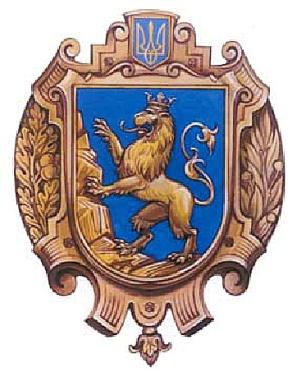 РЕГІОНАЛЬНА ПРОГРАМАЗ МІЖНАРОДНОГО І ТРАНСКОРДОННОГО СПІВРОБІТНИЦТВА, ЄВРОПЕЙСЬКОЇ ІНТЕГРАЦІЇ НА 2021 – 2023 РОКИЛьвів – 2020Зміст 1. Загальні положення……………………………………………………....…..... 42. Визначення проблем, на розв’язання яких спрямована Програма……... 43. Мета Програми……………………………...………………………………..… 54. Завдання та результативні показники Програми………………………...... 55. Шляхи і засоби розв’язання проблеми………………………………………. 86. Обсяги та джерела фінансування…………………………………………….. 97. Строки  та етапи виконання Програми……………………………………... 98. Координація та контроль за виконанням Програми…………………….... 99. Додаток 1. Паспорт……………………………………………….…………….1110. Додаток 2. Ресурсне забезпечення.……………………………….................1211. Додаток 3. Перелік завдань, заходів та показників ………………...…... 1312. Додаток 4. Порядок співфінансування проектів міжнародної технічної допомоги з обласного бюджету……………………………………………......... 311. Загальні положенняРегіональна програма з міжнародного і транскордонного співробітництва, європейської інтеграції на 2021 – 2023 роки (далі – Програма) розроблена на виконання Закону України «Про місцеве самоврядування в Україні», Указу Президента України від 19.12.2007 № 1236/2007 «Про заходи щодо активізації євроінтеграційного прикордонного співробітництва», Державної програми розвитку транскордонного співробітництва на 2021 – 2027 роки, Стратегії розвитку Львівської області на період 2021 – 2027 року, міжрегіональних угод, підписаних між Львівською областю та регіонами іноземних держав, а також відповідно до рішення обласної ради від 25.10.2016 № 272 (зі змінами) «Про затвердження Порядку обговорення і внесення на розгляд обласної ради обласних (бюджетних) цільових програм, моніторингу та звітності щодо їх виконання».2. Визначення проблем, на розв’язання яких спрямована ПрограмаЛьвівська область є однією із шести областей України, що межують з Євросоюзом та однією із трьох областей України, що має спільний кордон з Республікою Польща. Загальна протяжність Державного кордону України з Республікою Польща становить близько 535 км, з яких понад 258 км проходить територією Львівщини. Все зумовлює особливі регіональні завдання щодо розбудови та модернізації прикордонної інфраструктури, забезпечення активних транскордонних і міжрегіональних контактів із сусідніми регіонами іноземних держав з метою реалізації державної політики стосовно європейської інтеграції. Зокрема, щодо відповідної тематики у Стратегії розвитку Львівської області на 2021-2023 року виокремлено завдання 3.2.1 «Розвиток транскордонної інфраструктури. Розбудова міжнародних пунктів пропуску» операційної цілі 3.2 «Дорожньо-транспортна, логістична, транскордонна та інформаційно-комунікаційна інфраструктура» стратегічної цілі «Збалансований просторовий розвиток». У 2019 році Кабінет Міністрів України Державну програму розвитку регіону українських Карпат на 2020-2022 роки, маршрутна карта якої наблизить виконання стратегії ЄС щодо Карпатського регіону і дасть поштовх вивести гірські райони на якісно новий рівень, перетворити гірські території на успішні та інвестиційно привабливі. А це можливо через впровадження нових підходів до розвитку інфраструктури, медицини, туризму, започаткування нових виробництв, створення робочих місць, посилення економічної співпраці й освітнього напрямку, підвищення транспортної та інформаційної доступності, активізації міжрегіонального і транскордонного співробітництва. У свою чергу, Державна програма розвитку регіону українських Карпат на 2020-2022 роки розроблена для комплексного розв’язання першочергових наявних проблем в економічній сфері за умови збалансованості інтересів зростання якості життя населення гірських територій та збереження їх екосистем.Суттєвим впливом на розвиток регіону є проекти міжнародної технічної допомоги. Лідируючі позиції в цій сфері займають проекти Програм ЄС, які значно переважають по кількості і обсягах фінансування проекти інших донорів. Цією Програмою на Львівську облдержадміністрацію покладено завдання забезпечення реалізації на території області державної політики у сфері міжнародних відносин, транскордонного співробітництва та взаємодії з міжнародними організаціями і фінансовими інституціями, представлення інтересів облдержадміністрації у відносинах з відповідними органами суб'єктів або адміністративно-територіальних утворень іноземних держав.Це вимагає розробки конкретних заходів і механізмів у цій сфері й визначає необхідність чіткої та послідовної реалізації Програми.3. Мета ПрограмиМетою Програми є забезпечення реалізації на території області державної політики у сфері міжнародних відносин, транскордонного співробітництва та взаємодії з міжнародними організаціями і фінансовими інституціями в рамках міжнародної технічної допомоги, а також реалізація Стратегії сталого розвитку «Україна – 2030», Державної стратегії регіонального розвитку на 2021 – 2027 року, Державної стратегії розвитку гірських територій на 2018-2022 роки, Державної програми розвитку транскордонного співробітництва на 2021 – 2027 роки, Регіонвальної Стратегії розвитку на 2021 – 2027 років через сприяння розвитку міжрегіонального та прикордонного співробітництва в галузях економіки, торгівлі, захисту прав людини, здійснення низки заходів із співпраці з закордонними українцями, з українською трудовою міграцією та громадянами України, які тимчасово працюють за кордоном, а також екологічної безпеки, охорони здоров'я, науки, освіти, культури, туризму та інших сфер суспільного життя, тощо.4. Завдання та результативні показники ПрограмиОсновними завданнями реалізації Програми є: протокольні заходи: - проведення зустрічей керівництва області з представниками офіційних делегацій іноземних держав; - організація офіційних прийомів для делегацій регіонів-партнерів іноземних держав у рамках діючих і планованих дво- та багатосторонніх документів, згідно з програмами таких візитів; активізація співпраці в рамках  міжнародних, міжрегіональних  організацій та єврорегіонів; візити делегацій Львівської області до регіонів-партнерів іноземних держав у рамках діючих і планованих дво- та багатосторонніх документів;проведення зустрічей, засідань, семінарів, конференцій з прикордонними регіонами-партнерами з питань транскордонного співробітництва;забезпечення участі представників Львівщини та України в засіданнях українсько-польської Міжурядової координаційної ради з питань міжрегіонального співробітництва (транспортні послуги, проживання);навчально-ознайомчі візити делегацій органів виконавчої влади, місцевого самоврядування Львівської області до Підкарпатського, Люблінського та Малопольського воєводств (Республіка Польща);проведення спільних транскордонних заходів;проведення спільних заходів спрямованих на розбудову інфраструктури державного кордону;організація та проведення конференцій, круглих столів, семінарів з питань європейської та євроатлантичної інтеграції;розробка із залученням незалежних експертів, подання, супровід та співфінансування проєктів МТД на території Львівської області;співфінансування проекту «Створення системи швидкого реагування на інформацію про злочини та інші події у м. Львові» № PLBU.03.02.00-UA-0008/17-00, що реалізується на території Львівської області із залученням міжнародної технічної допомоги;співфінансування проекту «Ковбойки: Український дикий захід» ENI/2017/329-855, що реалізується на території Львівської області із залученням міжнародної технічної допомоги;співфінансування проєкту «Монастирі-близнюки Венгрув та Рава-Руська – використання потенціалу історичної спадщини закону Реформаторів для розвитку туризму та соціально-культурного життя в Польщі та Україні» № PLBU.01.01.00-14-0658/17-00, що реалізується на території Львівської області із залученням міжнародної технічної допомоги;співфінансування проекту «Біосферний заповідник «Розточчя»» № PLBU.01.02.00-06-0861/19-00, що реалізується на території Львівської області із залученням міжнародної технічної допомоги;співфінансування проєкту «Захист громадянських прав осіб з інвалідністю і створення можливостей для них пізнавати унікальну культуру і архітектурну спадщину міст Львова і Перемишля» №PLBU.01.01.00-UA-0804/19-00, що реалізується на території Львівської області із залученням міжнародної технічної допомоги;співфінансування проєкту «Відтворення та збереження кулінарних традицій для промоції туристичного потенціалу гірських транскордонних регіонів» № PLBU.01.01.00-UA-0802/19-00, що реалізується на території Львівської області із залученням міжнародної технічної допомоги;- співфінансування проєкту «Волонтери для культурної спадщини» № PLBU.01.01.00-UA-0781/19-00, що реалізується на території Львівської області із залученням міжнародної технічної допомоги;- співфінансування проєкту «Жінки як носійки культури на українсько-польському прикордонні» № PBU3/1144/20, що реалізується на території Львівської області із залученням міжнародної технічної допомоги у рамках Програми транскордонного співробітництва Польща – Білорусь – Україна 2014-2020;- співфінансування проєкту «Карпатський фестиваль FolkArt – спільна культурна спадщина Карпат» № PBU3/1108/20, що реалізується на території Львівської області із залученням міжнародної технічної допомоги у рамках Програми транскордонного співробітництва Польща – Білорусь – Україна 2014-2020;- співфінансування проєкту «Інноваційний підхід до історичної спадщини: наукова спадщина ветеринарної медицини українсько-польського пограниччя» № PBU/1055/20, що реалізується на території Львівської області із pзалученням міжнародної технічної допомоги у рамках Програми транскордонного співробітництва Польща – Білорусь – Україна 2014-2020;- співфінансування проєкту «SWIFT: Карпатська пошуково-рятувальна мережа» № NEAR-TS/2019/411-277 , що реалізується на території Львівської області із залученням міжнародної технічної допомоги у рамках Програми Європейського Союзу «Підтримка громадянського суспільства, місцевих органів влади та прав людини»;- cпівфінансування проєкту «Карпатська мережа регіонального розвитку», що реалізується на території Львівської області за рахунок коштів державного бюджету, отриманих від Європейського Союзу у рамках виконання Угоди про фінансування Програми підтримки секторальної політики;- співфінансування проєкту «Транскордонний паломницький маршрут як інструмент промоції спільної історико-культурної спадщини в українсько-польському прикордонні» № PLBU.01.01.00-UA-0461/17-00, що реалізується на території Львівської області із залученням міжнародної технічної допомоги у рамках Програми транскордонного співробітництва Польща – Білорусь – Україна 2014-2020;- співфінансування проєкту «РовеЛове Розточчя – разом попри кордони» № PLBU.01.02.00-06-0211/17-00, що реалізується на території Львівської області із залученням міжнародної технічної допомоги у рамках Програми транскордонного співробітництва Польща – Білорусь – Україна 2014-2020; співфінансування проєкту «Доступне українсько-польське прикордоння: спільні дії щодо модернізації дорожньої інфраструктури» № PLBU.02.01.00-UA-0705/17-00, що реалізується на території Львівської області із залученням міжнародної технічної допомоги у рамках Програми транскордонного співробітництва Польща – Білорусь – Україна 2014-2020;співфінансування проєкту «Карпатська бджола – спільні заходи із збереження унікальної природньої спадщини в українсько-польському прикордонні» № PLBU.01.02.00-UA-0941/19-00, що реалізується на території Львівської області із залученням міжнародної технічної допомоги у рамках Програми транскордонного співробітництва Польща – Білорусь – Україна 2014-2020;співфінансування проєкту «Звуки природи. SlowRivers – практичний пакет туриста» № PLBU.01.02.00-18-0889/19-00, що реалізується на території Львівської області із залученням міжнародної технічної допомоги у рамках Програми транскордонного співробітництва Польща – Білорусь – Україна 2014-2020;співфінансування проєкту «Нафтова спадщина діяльності Ігнація Лукасевича» № PLBU.01.01.00-18-0787/19-00, що реалізується на території Львівської області із залученням міжнародної технічної допомоги у рамках Програми транскордонного співробітництва Польща – Білорусь – Україна 2014-2020;співфінансування проєкту «Карпатська шлях дерев’яної архітектури – спільні дії для збереження та промоції історико-культурної спадщини українсько-польського прикордоння» № PLBU.01.01.00-UA-0845/19-00, що реалізується на території Львівської області із залученням міжнародної технічної допомоги у рамках Програми транскордонного співробітництва Польща – Білорусь – Україна 2014-2020;співфінансування проєкту «Розвиток молочного бізнесу в Україні» № D-000099, що реалізується на території Львівської області із залученням міжнародної технічної допомоги;задоволення науково-освітніх та мовних потреб закордонних українців;задоволення культурних потреб закордонних українців;забезпечення промоційно-сувенірної продукції для протокольних заходів; - розробка заходів з промоції Львівської області; проведення навчальних семінарів і виїзних консультацій для громадських організацій та органів місцевого самоврядування з питань підготовки проєктів у програмах міжнародної-технічної допомоги.Перелік завдань, заходів та показників Програми визначено в додатку 3 до Програми.5. Шляхи і засоби розв’язання проблемиРеалізація завдань Програми є можливою шляхом проведення таких основних заходів:розробка і представлення керівництву облдержадміністрації та обласної ради пропозицій щодо ініціатив міжнародного характеру і заходів, спрямованих на активізацію співпраці області з відповідними суб'єктами або адміністративно-територіальними утвореннями іноземних держав і міжнародними організаціями;здійснення підготовки проектів угод, договорів, меморандумів, протоколів зустрічей і комюніке з питань зовнішніх відносин;налагодження співпраці з міжнародними організаціями, а також з органами влади, дипломатичними представництвами, консульськими установами, іншими організаціями іноземних держав;забезпечення протокольних заходів під час державних візитів у регіон представників іноземних держав та міжнародних організацій;організація прийомів делегацій регіонів-партнерів іноземних держав у рамках діючих та планованих угод або виконавчих протоколів, а також візитів делегації Львівської області до регіонів іноземних держав;підтримка іноваційних форм транскордонного співробітництва;розробка із залученням незалежних експертів, подання та супровід проектів транскордонного співробітництва відповідно до пріоритетів і заходів, визначених програмами міжнародної технічної допомоги;організація навчальних семінарів для представників органів місцевого самоврядування та місцевих адміністрацій з питань участі в програмах міжнародної технічної допомоги, здійснення міжнародних контактів і дипломатичного протоколу;співфінансування проектів, що реалізуються на території Львівської області із залученням міжнародної технічної допомоги;організація міжнародних семінарів, конференцій, форумів, фестивалів та виставок, спрямованих на поглиблення співпраці з іноземними регіонами й міжнародними організаціями;організація та здійснення заходів промоційного характеру з метою популяризації регіону за кордоном і формування стійкого позитивного іміджу Львівщини. Обсяги та джерела фінансуванняФінансування заходів Програми здійснюється за рахунок коштів обласного бюджету та інших джерел. Показники орієнтовних обсягів фінансових витрат, необхідні для виконання Програми в цілому, з визначенням джерел фінансування, наведено в додатку 1до Програми. Кошти, передбачені на реалізацію Програми, використовуються виконавцями її заходів – департаментом міжнародної технічної допомоги і міжнародного співробітництва Львівської обласної державної адміністрації та Львівською обласною радою на паритетних засадах. Головним розпорядником коштів за Програмою є департамент міжнародної технічної допомоги та міжнародного співробітництва Львівської обласної державної адміністрації.Строки та етапи виконання ПрограмиПрограма реалізовуватиметься впродовж 2021 – 2023 років у межах асигнувань, передбачених в обласному бюджеті на відповідний рік.У разі потреби до Програми вносяться зміни згідно з установленим порядком.Координація та контроль за виконанням ПрограмиКоординація і контроль за виконанням Програми покладається на департамент міжнародної технічної допомоги та міжнародного співробітництва Львівської обласної державної адміністрації, постійну комісію з питань з діяльності агропромислового комплексу, міжнародної технічної допомоги, підприємництва і промисловості, євроінтеграції та інвестицій і з питань бюджету, соціально-економічного розвитку Львівської обласної ради.Виконавці Програми щоквартально до 5 числа наступного місяця подають звіти про виконання Програми в департамент міжнародної технічної допомоги та міжнародного співробітництва облдержадміністрації. Департамент міжнародної технічної допомоги та міжнародного співробітництва облдержадміністрації узагальнює надані звіти та подає щоквартально до 15 числа наступного місяця після звітного періоду інформацію про стан виконання Програми у Львівську обласну раду згідно з визначеною формою.За необхідності департамент міжнародної технічної допомоги та міжнародного співробітництва облдержадміністрації готує проект рішення про внесення змін до Програми.           						Додаток 1 до Програми ПАСПОРТРегіональної програми з міжнародного та транскордонного співробітництва, європейської інтеграції на 2021 – 2023  рокиДиректор департаментуміжнародної технічної допомоги та міжнародного співробітництва облдержадміністрації       				              Роман ШЕПЕЛЯКДодаток 2                                               до ПрограмиРесурсне забезпечення Регіональної програми з міжнародного і транскордонного співробітництва, європейської інтеграції на 2021 – 2023 роки тис. грн*кожний бюджет та кожне джерело вказується окремоДиректор департаменту міжнародної технічноїдопомоги та міжнародного співробітництваЛьвівської облдержадміністрації 		    ШЕПЕЛЯК Р.М. 				______________		(П. І. Б.) 					(підпис) тел.: 261 30 78Додаток 3                                                                                                                                                                                                           до ПрограмиПерелік завдань, заходів та показників Регіональної програми з міжнародного і транскордонного співробітництва, європейської інтеграції на 2021 – 2023 рокиДиректор департаменту міжнародної технічної допомоги та міжнародного співробітництва облдержадміністрації                    Шепеляк Р.М.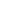 Додаток 4 до Програми                        ПОРЯДОКспівфінансування проектів міжнародної технічної допомогиз обласного бюджету1. Загальні положення1.1. Порядок співфінансування проектів міжнародної технічної допомоги (далі – МТД) з обласного бюджету (далі – Порядок) визначає процедури й механізми реалізації та фінансування з обласного бюджету проектів МТД.1.2. Мета Порядку – сприяння регіональному і місцевому розвитку та транскордонному співробітництву Львівської області, співфінансування проектів МТД з обласного бюджету.1.3. Завдання Порядку:забезпечення рівного доступу до коштів обласного бюджету та прозорого механізму співфінансування проектів МТД;регулювання механізмів та процедур вибору, погодження та фінансування з обласного бюджету проектів МТД;формування системи підтримки реалізації проектів та програм регіонального й місцевого розвитку і транскордонного співробітництва.1.4. Порядок складається з п’яти розділів, які визначають терміни, що вживаються в документі; формулюють мету і завдання; окреслюють прийнятність реципієнтів; процедури подачі та розгляду запитів; механізми співфінансування з обласного бюджету; процедури моніторингу та звітності. Порядок містить додатки, які є невід’ємною складовою цього документа.1.5. Порядок не розповсюджується на проекти МТД, співфінансування яких регламентовано іншими угодами чи договорами Львівської обласної ради та / або Львівської обласної державної адміністрації.1.6. Для цілей цього Порядку терміни вживаються в такому значенні: виконавець проекту (далі – виконавець) – будь-яка особа (резидент або нерезидент), що має письмову угоду з донором або уповноваженою донором особою та забезпечує реалізацію проекту (програми);грант – фінансові ресурси, що, відповідно до міжнародних договорів України, надаються донором реципієнтові на безоплатній та безповоротній основі для реалізації проекту або його частини;грантова угода – угода між донором або виконавцем та реципієнтом про передачу фінансових ресурсів (грантів) у національній чи іноземній валюті в рамках проекту; донор – іноземна держава, уряд та уповноважені урядом іноземної держави органи, іноземний муніципальний орган або міжнародна організація, що надають МТД відповідно до міжнародних договорів України;міжнародна технічна допомога – фінансові та інші ресурси та послуги, що, відповідно до міжнародних договорів України, надаються донорами на безоплатній та безповоротній основі з метою підтримки України;моніторинг проекту – система спостереження за станом реалізації проекту, що включає збір, проведення аналізу та узагальнення інформації про хід виконання проекту для забезпечення належного і своєчасного досягнення цілей проекту й очікуваних результатів;проект міжнародної технічної допомоги – документ, яким визначаються спільні дії учасників проекту (донорів, виконавців, бенефіціарів, реципієнтів), а також ресурси, необхідні для досягнення цілей надання МТД протягом установлених строків;реципієнт міжнародної технічної допомоги (далі – реципієнт) – резидент (фізична або юридична особа), що безпосередньо отримує МТД згідно з проектом.2. Реєстрація запитів на співфінансування2.1. Проектами, прийнятними до співфінансування в рамках Порядку, є такі, що відповідають вимогам:проект реалізується в рамках міжнародної технічної допомоги;проект зареєстрований або перебуває на етапі реєстрації в Міністерстві економічного розвитку і торгівлі України;дія проекту поширюється на територію Львівської області;необхідність співфінансування проекту з боку реципієнта зафіксована в умовах письмової угоди (контракту).2.2. Проектами прийнятними для співфінансування розробки проектно-кошторисної документації для проектів міжнародної технічної допомоги:реалізовуватиметься на території Львівської області;подання аплікаційної заявки на діючу грантову програму з підтверджуючим листом від донорської організації;попередня угода про наміри з проектними установами, що знаходиться на території Львівщини.2.3. Порядок розповсюджується на такі категорії реципієнтів:органи місцевого самоврядування усіх рівнів;місцеві органи виконавчої влади;громадські об’єднання; установи (підприємства), які уповноважені органами місцевого самоврядування (місцевими органами виконавчої влади), діють від їхнього імені та є виконавцями (співвиконавцями) проекту.Порядок не розповсюджується на проекти МТД та проекти розробки проектно-кошторисної документації для проектів міжнародної технічної допомоги, де проектами є реципієнти приватні прибуткові організації.2.4. Отримувачами співфінансування з обласного бюджету можуть бути реципієнти, які в установленому порядку зареєстрували проект МТД чи проект на співфінансування проектно-кошторисної документації для проекту МТД у департаменті міжнародної технічної допомоги та міжнародного співробітництва Львівської облдержадміністрації. Реєстрація є обов’язковою умовою для розгляду запитів на співфінансування з обласного бюджету.2.4.1 Необхідні документи для реєстрації проекту МТД в департаменту міжнародної технічної допомоги та міжнародного співробітництва:завірені копії грантової угоди англійською та українською мовою;документ (меморандум, заяви про наміри, план діяльності, технічне завдання, партнерська угода тощо), який підтверджує узгодження цілей, завдань, діяльності за проектом (програмою) між донором або виконавцем і реципієнтом (бенефіціаром);документ, що підтверджує власний внесок (завірена копія рішення сесії органу місцевого самоврядування, витяг з бюджету; витяг з протоколу засідання зборів учасників установи, організації, копії платіжних доручень).2.5. Для всіх категорій реципієнтів, за винятком органів місцевого самоврядування та місцевих органів виконавчої влади, обов’язковою вимогою є наявність офіційно підписаної Декларації партнерства з органом місцевого самоврядування / місцевим органом виконавчої влади, у якій передбачено передачу продуктів проекту, профінансованих за рахунок коштів обласного бюджету, у власність органу місцевого самоврядування / місцевого органу виконавчої влади, а також обумовлено розподіл відповідальності за виконання проекту, у тому числі – відповідальність за фінансові внески.2.6. Процес реєстрації запитів на співфінансування забезпечує департамент міжнародної технічної допомоги та міжнародного співробітництва Львівської обласної державної адміністрації.2.7. Запити реципієнт оформляє  українською мовою згідно з додатком 1 і подає до департаменту міжнародної технічної допомоги та міжнародного співробітництва Львівської обласної державної адміністрації. Обов’язковою умовою є надання: засвідченої копії грантового договору українською мовою; документа (партнерської угоди, меморандуму, заяви про наміри, плану діяльності, технічного завдання тощо), який підтверджує узгодження цілей, завдань, діяльності за проектом (програмою) між донором або виконавцем і реципієнтом (бенефіціаром); документа, що підтверджує власний внесок (засвідченої копії рішення органу місцевого самоврядування; витягу з протоку засідання зборів установи, організації; копії платіжних доручень). Запити подаються електронною поштою, особисто або надсилаються поштою (дату подання запиту визначають за поштовим штемпелем). Обов’язковим є подання запиту на електронних носіях.2.8. Подання запитів на співфінансування проектів МТД здійснюється: - на наступний бюджетний рік – до 1 листопада поточного року; - у поточному бюджетному році – за необхідності в порядку надходження.2.9. У випадку подання запиту на продовження співфінансування проекту МТД на наступний бюджетний рік заявник, додатково до реєстраційних документів, подає звіт про стан використання коштів обласного бюджету станом на 1 серпня поточного року, відповідно до додатка 2. 2.10. Департамент міжнародної технічної допомоги та міжнародного співробітництва Львівської обласної державної адміністрації опрацьовує подані запити і скеровує заявникам інформацію про підтвердження реєстрації, про необхідність подання додаткової інформації або про відмову в реєстрації.2.11. Відмова в реєстрації можлива лише за умови невідповідності поданого запиту вимогам, зазначеним у пунктах 2.1, 2.2 та 2.6 Порядку.2.12. У випадку неврегульованості питання подання та реєстрації запиту між реципієнтом і департаментом міжнародної технічної допомоги та міжнародного співробітництва Львівської облдержадміністрації остаточне рішення приймається Програмною радою.3. Розгляд запитів на отримання співфінансування3.1. Розгляд запитів проводиться Програмною радою, персональний склад якої затверджується розпорядженням голови Львівської обласної ради. Програмна рада повноважна на строк дії Регіональної програми з міжнародного і транскордонного співробітництва, європейської інтеграції на 2021 – 2023 роки. 3.2. Співголовами Програмної ради є заступники голів обласної ради та обласної державної адміністрації. 3.3. До складу Програмної ради входять три повноважних представники від Львівської обласної ради (постійних комісій з питань бюджету, соціально-економічного розвитку; з питань депутатської діяльності, етики, регламенту, свободи слова та антикорупційної політики; відділу з питань реалізації проектів місцевого розвитку, міжнародної технічної допомоги та зовнішньоекономічних зв’язків), три повноважних представники від Львівської обласної державної адміністрації (департаменту фінансів; департаменту міжнародної технічної допомоги та міжнародного співробітництва; департаменту економічної політики) і два незалежні експерти (представники Асоціації місцевих рад «Ради Львівщини» і голова профільної комісії департаменту міжнародної технічної допомоги та міжнародного співробітництва Громадської ради при Львівській обласній державній адміністрації).3.4. Експерти входять до складу Програмної ради за пропозиціями постійної комісії з питань депутатської діяльності, етики, регламенту, свободи слова та антикорупційної політики і департаменту міжнародної технічної допомоги та міжнародного співробітництва облдержадміністрації. Обов’язковою умовою долучення експерта до складу Програмної ради є відсутність конфлікту інтересів, підтверджена особистою заявою, та наявність досвіду реалізації або оцінювання проектів міжнародної технічної допомоги не менше 5-ти років.3.5. Функції секретаріату Програмної ради виконує департамент міжнародної технічної допомоги та міжнародного співробітництва Львівської обласної державної адміністрації.3.6. Організаційною формою роботи Програмної ради є засідання, які проводяться за необхідності і є правочинними, якщо в них бере участь більшість від загального складу Програмної ради. Рішення ухвалюються більшістю голосів від загального складу Програмної ради. 3.7.1. Департамент міжнародної технічної допомоги та міжнародного співробітництва в термін до 1 листопада поточного року готує і надає Програмній раді аналітичну інформацію щодо отриманих запитів на співфінансування проектів МТД.3.7.2. Департамент міжнародної технічної допомоги та міжнародного співробітництва у процесі надходження запитів на співфінансування проектів МТД у поточному році готує і надає Програмній раді аналітичну інформацію щодо отриманих запитів на співфінансування проектів МТД не частіше ніж один раз на квартал.3.8. Програмна рада розглядає запити на співфінансування, формує рекомендації та оформляє протокольне рішення, підписане співголовами Програмної ради. 3.9. Профільні департаменти (управління) обласної державної адміністрації та постійні комісії обласної ради розглядають пропозиції Програмної ради та рекомендують їх для врахування (часткового врахування) при підготовці проекту обласного бюджету Львівської області і Програми соціально-економічного розвитку та обласного бюджету на наступний рік.3.10. Остаточне рішення щодо джерел фінансування та розпорядників коштів приймається обласною радою відповідним рішенням про обласний бюджет.3.11. Інформація про результати розгляду запитів на отримання співфінансування проектів МТД розміщується на сайтах Львівської обласної ради та Львівської обласної державної адміністрації.4. Фінансування4.1. Джерелами співфінансування проектів МТД можуть бути кошти обласного бюджету за рахунок асигнувань, передбачених відповідними галузевими програмами, а також кошти обласного бюджету на ремонт доріг, обласного фонду охорони навколишнього природного середовища.4.2. У разі, якщо проекти МТД не підпадають під критерії, передбачені для фінансування галузевих програм, обласного бюджету на ремонт доріг та фонду охорони навколишнього природного середовища, джерелом співфінансування проектів МТД можуть бути кошти обласного бюджету за рахунок асигнувань, передбачених Регіональною програмою з міжнародного і транскордонного співробітництва, європейської інтеграції на 2021 – 2023 роки.4.3. Обсяги та порядок співфінансування проектів МТД визначаються відповідно до затверджених положень про використання коштів з обласних фондів та обласних програм. Розмір співфінансування не може перевищувати 50 відсотків від величини власного внеску реципієнта до бюджету проекту МТД. Якщо реципієнтом виступають структурні підрозділи обласної державної адміністрації та/або установи обласного підпорядкування, розмір співфінансування може складати 100 відсотків.4.4. Розпорядження голови обласної державної адміністрації щодо розподілу фінансування проектів МТД готується (за необхідності) профільними департаментами (управліннями) обласної державної адміністрації та погоджується обласною радою відповідно до встановленої процедури. 4.5. Для проектів, реципієнтами яких виступають органи місцевого самоврядування або місцеві органи виконавчої влади, перерахування субвенції з обласного бюджету здійснюється відповідним місцевим районним (міським) бюджетам.4.6. Для проектів, реципієнтами яких виступають об’єднані територіальні громади, перерахунок субвенції з обласного бюджету здійснюється відповідним бюджетам об’єднаних територіальних громад.4.7. У випадках, коли реципієнтами виступають обласні установи або установи, які підпорядковуються об’єднаним територіальним громадам, фінансування здійснюється через відповідних головних розпорядників коштів обласного бюджету або об'єднані територіальні громади.4.8. Закупівля товарів, робіт і послуг за рахунок бюджетних коштів здійснюється в установленому законом порядку та на умовах Угоди (контракту) про реалізацію проекту МТД.5. Моніторинг та звітність5.1.	Об’єктом моніторингу є проекти МТД, які реалізуються на території Львівської області, зареєстровані відповідним чином у департаменті міжнародної технічної допомоги та міжнародного співробітництва Львівської обласної державної адміністрації, співфінансуються з обласного бюджету.5.2.	Основними завданнями моніторингу є забезпечення ефективного виконання проектів МТД та ефективного використання коштів з обласного бюджету.5.3.	Моніторинг проектів МТД здійснюється департаментом міжнародної технічної допомоги та міжнародного співробітництва Львівської обласної державної адміністрації.5.4.	Реципієнти щорічно до 31 січня подають до департаменту міжнародної технічної допомоги та міжнародного співробітництва Львівської обласної державної адміністрації аналітичний і фінансовий звіти про виконання зобов’язань проекту МТД, відповідно до додатка 2.5.5.	Департамент міжнародної технічної допомоги та міжнародного співробітництва Львівської обласної державної адміністрації до 15 лютого, наступного за звітним роком, готує аналітичний звіт про результати виконання (фінансування) проектів МТД і подає його на розгляд та затвердження Програмної ради.5.6. Програмна рада розглядає та узагальнює поданий звіт, приймає відповідні рішення і рекомендації, оприлюднює інформацію на сайтах Львівської обласної ради та Львівської обласної державної адміністрації.Директор департаменту міжнародної технічної допомоги та міжнародного співробітництва                            		  Роман ШЕПЕЛЯКДодаток 1                                                                                         									   до Порядку співфінансування проектів міжнародної технічної допомоги з обласного бюджету (на бланку установи/організації, що звертається)Департамент міжнародної технічної допомогита міжнародного співробітництва Львівської обласної  державної адміністраціїВідповідно до Порядку співфінансування проектів міжнародної технічної допомоги з обласного бюджету, які впроваджуються у Львівській області, просимо здійснити реєстрацію (перереєстрацію*) проекту міжнародної технічної допомоги________________________________________________________________________________(назва проекту/програми)Попередня реєстрація проекту від____________ № ___                            . (у разі звернення про перереєстрацію проекту).Додатки:1.	Реєстраційна картка на ___арк.2.	Інші документи (у разі необхідності)** на ____ арк. ________________________       __________________    _____________________(посада керівника установи, що звертається)				(підпис/печатка)			 (І.П.) *Перереєстрація проекту здійснюється у випадку зміни (продовження або скорочення) термінів реалізації проекту.**Департамент міжнародної технічної допомоги та міжнародного співробітництва Львівської обласної державної адміністрації уповноважений запитати додаткові документи по проекту для здійснення реєстраціїРЕЄСТРАЦІЙНА КАРТКА ПРОЕКТУДата подання реєстраційної картки___________№__________________________Уповноважена особа                                        (підпис)                                                                  (прізвище та ініціали)                                                                                 М. п.Директор департаменту міжнародноїтехнічної допомоги та міжнародного співробітництва		                                                               Роман ШЕПЕЛЯКФорма 1Календарний графік реалізації проектуУповноважена особа                                        (підпис)                                                                  (прізвище та ініціали)                                                                                  М. п.Директор департаменту міжнародноїтехнічної допомоги та міжнародного співробітництва		                                                               Роман ШЕПЕЛЯКФорма 2План фінансування проектуу тис. грнУповноважена особа                                        (підпис)                                                                  (прізвище та ініціали)                                                                                    М. п.Директор департаменту міжнародноїтехнічної допомоги та міжнародного співробітництва		                                                               Роман ШЕПЕЛЯКДодаток 2 до                                                                                                                                                                         Порядку співфінансуванняпроектів міжнародної технічної допомогиз обласного бюджетуЗвіт про стан виконання зобов’язань проекту МТД у 202_ році(на бланку установи/організації, що звертається)Уповноважена особа                                        (підпис)                                                                  (прізвище та ініціали)                                                                                М. п.Директор департаменту міжнародноїтехнічної допомоги та міжнародного співробітництва		                                                               Роман ШЕПЕЛЯКІніціатор розроблення Програми: департамент міжнародної технічної допомоги та міжнародного співробітництва Львівської облдержадміністраціїДата, номер документа про затвердження Програми:Розробник Програми: департамент міжнародної технічної  допомоги та міжнародного співробітництва Львівської облдержадміністраціїСпіврозробники Програми:департамент економічної політики облдержадміністрації; постійна комісія з питань депутатської діяльності, етики, регламенту, свободи слова та антикорупційної політики Львівської обласної ради Відповідальні виконавці Програми:департамент міжнародної технічної допомоги та міжнародного співробітництва облдержадміністрації;Львівська обласна рада;Учасники Програми:структурні підрозділи облдержадміністрації;Львівська обласна рада; органи місцевого самоврядування; представництво Спільного Технічного Секретаріату у Львові; регіони – партнери Львівської області; агенції регіонального розвитку;асоціації органів місцевого самоврядування;громадські об’єднанняТермін реалізації Програми:2021-2023 рокиНомер та назва завдань Стратегії розвитку Львівської області3.2.1 «Розвиток транскордонної інфраструктури. Розбудова міжнародних пунктів пропуску»Загальний обсяг фінансових ресурсів, необхідних для реалізації Програми тис. грн, всього, у тому числі:На 2021 рік 33 900 тис. грн На 2021  – 2023 роки - в межах бюджетних призначень 9.1.коштів обласного бюджетукоштів інших джерел (вказати)На 2021 рік 33 900 тис. грн На 2021  – 2023 роки - в межах бюджетних призначень-Обсяг коштів, які пропонується залучити на виконання програми2021 рік2022 рік2023 рікУсього витрат на виконання ПрограмиУсього,33 900,0У межах бюджетних призначеньУ межах бюджетних призначеньУ межах бюджетних призначеньу тому числіобласний бюджет33 900,0У межах бюджетних призначеньУ межах бюджетних призначеньУ межах бюджетних призначеньмісцеві бюджети*---державний бюджет---кошти небюджетних джерел*---№ з/пНазва завданняПерелік заходів завданняПоказники виконання заходу, один.виміруВиконавець заходу, показникаФінансуванняФінансуванняОчікуваний результат№ з/пНазва завданняПерелік заходів завданняПоказники виконання заходу, один.виміруВиконавець заходу, показникаДжерелаОбсяги, тис. грнОчікуваний результат2021 рік2021 рік2021 рік2021 рік2021 рік2021 рік2021 рік2021 рікІРозвиток міжнародного і міжрегіональногоспівробітництваПротокольні заходи:- проведення зустрічей керівництва області з представниками офіційних делегацій іноземних держав;- організація офіційних прийомів для делегацій регіонів-партнерів інозем-них держав у рамках діючих і плано-ваних дво - та багатосторонніх доку-ментів, згідно з програмами таких візитів.1.1. Підготовка програм візитів офіцій-них делегацій іноземних держав до Львівської області (дипломатичним кор-пусом, представниками регіонів-парт-нерів Львівщини в рамках діючих і плано-ваних дво - та багатосторонніх докуме-нтів), супровід делегацій, організація таких зустрічей з керівництвом обл.1.2. Організація офіційних прийомів для делегацій іноземних держав, які відвіду-ють Львівську область (представників дипломатичного корпусу, регіонів-партнерів Львівщини в рамках діючих і планованих дво - та багатосторонніх документів)ЗатратОбсяг фінансового ресурсу, необхідного для проведення зустрічей іноземних делегацій на території Львівщини; тис. грнПродуктуКількість прийнятих іноземних делегацій на території Львівщини; од.ЕфективностіСередні витрати на проведення прийомів та зустрічей інозем-них делегацій на території Львівщини; тис. грн/од.ЯкостіПідвищення рівня прийому іноземних делегацій на території Львівщини; %Департамент міжнародної тех-нічної допомоги та міжнародного спів-робітництва обл-держадміністрації; Львівська обласна радаОбласний бюджет400,0У рамках діючих та планованих угод у 2021 році плануються офіційні прийоми представників іноземних країн, а також  візити делегацій Львівської області за кордон. Метою цих візитів є подальший розвитокта поглиблення двостороннього співробітництва, а також  налагодження партнерських зв'язків та укладення міжнародних договорів з метою сприяння розвитку міжрегіонального і прикордонного співробітництва в галузі економіки, торгівлі, захисту прав людини, екологічної безпеки, охорони здоров'я, науки, освіти, культури, туризму, фізкультури і спорту та інших сфер суспільного життя. Дотримання норм дипломатичного протоколу.ІРозвиток міжнародного і міжрегіональногоспівробітництваАктивізація співпраці в рамках  міжнародних, міжрегіональних  організацій та єврорегіонівЗатратОбсяг фінансового ресурсу, необхідного для підготовки прог-рам візитів міжнарод-них, міжрегіональних організацій та євро-регіонів; тис. грнПродукту Кількість проведених офіційних прийомів делегацій міжнарод-них, міжрегіональних організацій та єврорегіонів; од.ЕфективностіСередні витрати на проведення офіційних прийомів делегацій міжнародних, міжре-гіональних організацій та єврорегіонів; тис. грн/од.ЯкостіПідвищення рівня при-йому візитів делегацій міжнародних, між-регіональних організа-цій та єврорегіонів; %Департамент міжнародної тех-нічної допомоги та міжнародного спів-робітництва обл-держадміністрації; Львівська обласна рада Обласний бюджет300,0У рамках діючих та планованих угод у 2021 році плануються офіційні прийоми представників іноземних країн, а також  візити делегацій Львівської області за кордон. Метою цих візитів є подальший розвитокта поглиблення двостороннього співробітництва, а також  налагодження партнерських зв'язків та укладення міжнародних договорів з метою сприяння розвитку міжрегіонального і прикордонного співробітництва в галузі економіки, торгівлі, захисту прав людини, екологічної безпеки, охорони здоров'я, науки, освіти, культури, туризму, фізкультури і спорту та інших сфер суспільного життя. Дотримання норм дипломатичного протоколу.ІРозвиток міжнародного і міжрегіональногоспівробітництва2.1.Підготовка програм візитів делега-цій ЄС, НАТО, ООН та спеціалізованих агенцій ООН до Львівської області, організація офіційних прийомів для цих делегацій.ЗатратОбсяг фінансового ресурсу, необхідного для підготовки прог-рам візитів міжнарод-них, міжрегіональних організацій та євро-регіонів; тис. грнПродукту Кількість проведених офіційних прийомів делегацій міжнарод-них, міжрегіональних організацій та єврорегіонів; од.ЕфективностіСередні витрати на проведення офіційних прийомів делегацій міжнародних, міжре-гіональних організацій та єврорегіонів; тис. грн/од.ЯкостіПідвищення рівня при-йому візитів делегацій міжнародних, між-регіональних організа-цій та єврорегіонів; %Департамент міжнародної тех-нічної допомоги та міжнародного спів-робітництва обл-держадміністрації; Львівська обласна рада Обласний бюджетУ рамках діючих та планованих угод у 2021 році плануються офіційні прийоми представників іноземних країн, а також  візити делегацій Львівської області за кордон. Метою цих візитів є подальший розвитокта поглиблення двостороннього співробітництва, а також  налагодження партнерських зв'язків та укладення міжнародних договорів з метою сприяння розвитку міжрегіонального і прикордонного співробітництва в галузі економіки, торгівлі, захисту прав людини, екологічної безпеки, охорони здоров'я, науки, освіти, культури, туризму, фізкультури і спорту та інших сфер суспільного життя. Дотримання норм дипломатичного протоколу.ІРозвиток міжнародного і міжрегіональногоспівробітництваВізити делегацій Львівської області до регіонів-партнерів іноземних держав у рамках діючих і планованих дво- та багатосторонніх документів3.1.Візити делегацій Львівської області до: Федеральної землі Штирії (Австрій-ська Республіка), Мінської та Брест-ської областей (Республіка Білорусь), регіону Північного Великого Альфельду (Угорщина), Злінського краю (Чеська Республіка), Імеретинського краю (Грузія), Автономного краю Воєводина (Сербія), Мангістауської області (Республіка Казахстан), Підкарпат-ського, Малопольського, Люблінського, Варміно-Мазурського воєводства (Республіка Польща), Смілтенської області (Латвійська Республіка), Бансько-Бистрицького краю (Республіка Словаччина) Самаркандської області (Узбекистан) та ін.3.2. Організація оздоровлення та відпочинку дітей із Львівської області, батьки яких перебувають у зоні АТО на Сході України, у регіонах-партнерах іноземних держав3.3 Проведення закордонних навчань, тренінгів та семінарів з обміну досвідом для представників органів місцевого самоврядування Львівщини з питань адміністративної реформи3.4. Забезпечення участі Львівської області в заходах Інституту Регіонів Європи, Асоціації Європейських Регіонів, Асоціації Європейських Прикордонних Регіонів та ін. за кордоном3.5. Забезпечення участі делегацій Львівської області у конференціях, форумах, заходах, що сприяють позитивному іміджу регіону на міжнародному рівніЗатратОбсяг фінансового ресурсу, необхідного для проведення візитів делегацій Львівської області до регіонів-партнерів іноземних держав; тис. грнПродуктуКількість проведених візитів делегацій Львівської області до регіонів-партнерів іноземних держав; од.ЕфективностіСередні витрати на проведення візитів делегацій Львівської області до регіонів-партнерів іноземних держав; тис. грн/од.ЯкостіПідвищення рівня проведення візитів делегацій Львівської області до регіонів-партнерів іноземних держав; %Департамент міжнародної тех-нічної допомоги та міжнародного спів-робітництва обл-держадміністрації; Львівська обласна радаОбласний бюджет200,0У рамках діючих та планованих угод у 2021 році плануються офіційні прийоми представників іноземних країн, а також  візити делегацій Львівської області за кордон. Метою цих візитів є подальший розвитокта поглиблення двостороннього співробітництва, а також  налагодження партнерських зв'язків та укладення міжнародних договорів з метою сприяння розвитку міжрегіонального і прикордонного співробітництва в галузі економіки, торгівлі, захисту прав людини, екологічної безпеки, охорони здоров'я, науки, освіти, культури, туризму, фізкультури і спорту та інших сфер суспільного життя. Дотримання норм дипломатичного протоколу.ІРозвиток міжнародного і міжрегіональногоспівробітництваВізити делегацій Львівської області до регіонів-партнерів іноземних держав у рамках діючих і планованих дво- та багатосторонніх документів3.1.Візити делегацій Львівської області до: Федеральної землі Штирії (Австрій-ська Республіка), Мінської та Брест-ської областей (Республіка Білорусь), регіону Північного Великого Альфельду (Угорщина), Злінського краю (Чеська Республіка), Імеретинського краю (Грузія), Автономного краю Воєводина (Сербія), Мангістауської області (Республіка Казахстан), Підкарпат-ського, Малопольського, Люблінського, Варміно-Мазурського воєводства (Республіка Польща), Смілтенської області (Латвійська Республіка), Бансько-Бистрицького краю (Республіка Словаччина) Самаркандської області (Узбекистан) та ін.3.2. Організація оздоровлення та відпочинку дітей із Львівської області, батьки яких перебувають у зоні АТО на Сході України, у регіонах-партнерах іноземних держав3.3 Проведення закордонних навчань, тренінгів та семінарів з обміну досвідом для представників органів місцевого самоврядування Львівщини з питань адміністративної реформи3.4. Забезпечення участі Львівської області в заходах Інституту Регіонів Європи, Асоціації Європейських Регіонів, Асоціації Європейських Прикордонних Регіонів та ін. за кордоном3.5. Забезпечення участі делегацій Львівської області у конференціях, форумах, заходах, що сприяють позитивному іміджу регіону на міжнародному рівніЗатратОбсяг фінансового ресурсу, необхідного для проведення візитів делегацій Львівської області до регіонів-партнерів іноземних держав; тис. грнПродуктуКількість проведених візитів делегацій Львівської області до регіонів-партнерів іноземних держав; од.ЕфективностіСередні витрати на проведення візитів делегацій Львівської області до регіонів-партнерів іноземних держав; тис. грн/од.ЯкостіПідвищення рівня проведення візитів делегацій Львівської області до регіонів-партнерів іноземних держав; %Департамент міжнародної тех-нічної допомоги та міжнародного спів-робітництва обл-держадміністрації; Львівська обласна радаОбласний бюджетУ рамках діючих та планованих угод у 2021 році плануються офіційні прийоми представників іноземних країн, а також  візити делегацій Львівської області за кордон. Метою цих візитів є подальший розвитокта поглиблення двостороннього співробітництва, а також  налагодження партнерських зв'язків та укладення міжнародних договорів з метою сприяння розвитку міжрегіонального і прикордонного співробітництва в галузі економіки, торгівлі, захисту прав людини, екологічної безпеки, охорони здоров'я, науки, освіти, культури, туризму, фізкультури і спорту та інших сфер суспільного життя. Дотримання норм дипломатичного протоколу.Разом по завданню ІРазом по завданню ІРазом по завданню ІРазом по завданню ІРазом по завданню ІРазом по завданню І900,0ІІРозвиток транскордонного співробітництва1. Проведення зустрічей, засідань, семінарів, конференцій з прикордонними регіонами-партнерами з питань транскордонного співробітництва1.1. Візити делегації Львівської області до воєводств Республіки Польща в рамках розвитку транскордонного співробітництва. 1.2. Організація, проведення та участь представників Львівщини та України  у засіданні Комісії з питань транскордонного співробітництва в рамках українсько-польської Міжурядової Координаційної Ради з питань міжрегіонального співробітництва (далі – МКРМС).1.3. Забезпечення  участі представників Львівщини  у засіданнях Комісій що діють в рамках МКРМС.1.4. Організація, проведення та участь у проектах, заходах та візитах у рамках Стратегії транскордонного співробітництва Люблінського воєводства, Підкарпатського воєводства, Львівської області, Волинської області та Брестської області на 2021 –2027 роки, Стратегії ЄС для Карпатського регіону та ін.Затрат Обсяг фінансового ресурсу, необхідного для проведення зустрі-чей, семінарів, конфе-ренцій з прикордонни-ми регіонами-парт-нерами з питань транскордонного спів-робітництва; тис. грнПродуктуКількість проведених зустрічей, семінарів, конференцій з прикордонними регіонами-партнерами з питань транскордонного співробітництва; од.ЕфективностіСередні витрати на проведення зустрічей, семінарів, конференцій з прикордонними регіонами-партнерами з питань транскордо-нного співробітництва; тис. грн/од.ЯкостіПідвищення рівня проведення зустрічей, семінарів, конференцій з прикордонними регіонами-партнерами з питань транскордонного співробітництва; %Департамент міжнародної тех-нічної допомоги та міжнародного спів-робітництва обл-держадміністрації; Львівська обласна радаОбласний бюджет150,0У рамках запланованих заходів очікується поглиблення транскордонного співробітництва, що сприятиме реалізації заходів, передбачених Державною програмою розвитку транскордонного співробітництва, Стратегією розвитку Львівської області 2021-2027роки,  Стратегії розвитку гірських територій Львівської області на 2018-2022 роки. Метою заходів є покращення співпраці в економічній та гуманітарній сферах з прикордонними регіонами Республіки Польща, а також налагодження нових контактів з польською стороною, реалізація транскордонних проектів, розвиток прикордонної інфраструктури.ІІРозвиток транскордонного співробітництва2. Забезпечення участі представників Львівщини та України в засіданнях українсько-польської Міжурядової координаційної ради з питань міжрегіонального співробітництва (транспортні послуги, проживання)ЗатратОбсяг фінансового ресурсу, необхідного для участі представ-ників Львівщини та України в засіданні МКРМС; тис. грнПродуктуКількість реалізованих заходів за підсумками засідання в засіданні МКРМС; од.ЕфективностіСередні витрати, не-обхідні для  забезпече-ння участі представ-ників Львівщини та України в засіданні в засіданні МКРМС; тис. грн/од.ЯкостіПідвищення рівня про-ведення, участі пред-ставників Львівщини та України в засіданні МКРМС; %Департамент міжнародної тех-нічної допомоги та міжнародного спів-робітництва обл-держадміністрації; Львівська обласна радаОбласний бюджет50,0У рамках запланованих заходів очікується поглиблення транскордонного співробітництва, що сприятиме реалізації заходів, передбачених Державною програмою розвитку транскордонного співробітництва, Стратегією розвитку Львівської області 2021-2027роки,  Стратегії розвитку гірських територій Львівської області на 2018-2022 роки. Метою заходів є покращення співпраці в економічній та гуманітарній сферах з прикордонними регіонами Республіки Польща, а також налагодження нових контактів з польською стороною, реалізація транскордонних проектів, розвиток прикордонної інфраструктури.ІІРозвиток транскордонного співробітництва3. Навчально-ознайомчі візити делегацій органів виконавчої влади, місцевого самоврядування Львівської області до Підкарпатського, Люблінського та Малопольського воєводств (Республіка Польща)Затрат Обсяг фінансового ресурсу, необхідного для навчально-ознайомчих візитів органів виконавчої влади, місцевого самоврядування Львівської області до Підкарпатського, Люблінського та Малопольського воєводств; тис. грнПродуктуКількість здійснених навчально-ознайомчих візитів органів виконавчої влади, місцевого самоврядування Львівської області до Підкарпатського, Люблінського та Малопольського воєводств; од.ЕфективностіСередні витрати на навчально-ознайомчі візити органів виконавчої влади, місцевого самоврядування Львівської області до Підкарпатського, Люблінського та Малопольського воєводств; тис. грн/од.ЯкостіПідвищення рівня навчально-ознайомчих візитів органів виконавчої влади, місцевого самоврядування Львівської області до Підкарпатського, Люблінського та Малопольського воєводств; %Департамент міжнародної тех-нічної допомоги та міжнародного спів-робітництва обл-держадміністрації; Львівська обласна радаОбласний бюджет50,0У рамках запланованих заходів очікується поглиблення транскордонного співробітництва, що сприятиме реалізації заходів, передбачених Державною програмою розвитку транскордонного співробітництва, Стратегією розвитку Львівської області 2021-2027роки,  Стратегії розвитку гірських територій Львівської області на 2018-2022 роки. Метою заходів є покращення співпраці в економічній та гуманітарній сферах з прикордонними регіонами Республіки Польща, а також налагодження нових контактів з польською стороною, реалізація транскордонних проектів, розвиток прикордонної інфраструктури.ІІРозвиток транскордонного співробітництва4. Проведення спільних транскордонних заходів4.1. Співорганізація та забезпечення проведення «Європейських днів добросусідства» 4.2. Співорганізація та забезпечення проведення «Фестивалю Партнерства».4.3.Співорганізація та забезпечення проведення транскордонного заходу «Чужих дітей не буває»4.4. Співорганізація, проведення та участь представників Львівщини у спільних заходах і проектах  Карпатського Єврорегіону4.5. Співорганізація та забезпечення проведення заходів, спрямованих на розвиток недержавних інституцій, громадських організацій, що здійснюють свою діяльність  у сфері транскордонного співробітництваЗатратОбсяг фінансового ресурсу, необхідного для проведення спіль-них транскордонних заходів; тис. грнПродуктуКількість проведених спільних транскор-донних заходів; од.ЕфективностіСередні витрати на проведення спільних транскордонних заходів; тис. грн/од.ЯкостіПідвищення рівня про-ведення транскордон-них заходів; %Департамент міжнародної тех-нічної допомоги та міжнародного спів-робітництва обл-держадміністрації; Львівська обласна радаОбласний бюджет170,0У рамках запланованих заходів очікується поглиблення транскордонного співробітництва, що сприятиме реалізації заходів, передбачених Державною програмою розвитку транскордонного співробітництва, Стратегією розвитку Львівської області 2021-2027роки,  Стратегії розвитку гірських територій Львівської області на 2018-2022 роки. Метою заходів є покращення співпраці в економічній та гуманітарній сферах з прикордонними регіонами Республіки Польща, а також налагодження нових контактів з польською стороною, реалізація транскордонних проектів, розвиток прикордонної інфраструктури.ІІРозвиток транскордонного співробітництва5. Проведення спільних заходів спрямованих на розбудову інфраструктури державного кордону5.1. Заходи спрямовані на модернізацію існуючих, відкриття нових пунктів пропуску5.2. Впровадження автоматизованого пропуску через державний кордон із застосуванням інформаційних технологій (Е-черга – пілотний проєкт на МАПП «Краківець-Корчова»)5.3. Розробка типової проектно-кошторисної документації для облаштування сервісних зон перед міжнародними автомобільними пунктами пропуску на території Львівської області українсько-польського державного кордону5.4. Заходи спрямовані на підвищення якості надання митних послуг у пунктах пропуску гірських прикордонних територій Карпат5.5. Напрацювання механізму роботи державного кордону в екстрених умовах (пандемія COVID-19)ЗатратОбсяг фінансового ресурсу, необхідного для проведення спільних заходів спрямованих на розбудову інфраструктури державного кордону; тис. грнПродуктуКількість проведених спільних заходів спрямованих на розбудову інфраструктури державного кордону; од.ЕфективностіСередні витрати на проведення спільних заходів спрямованих на розбудову інфраструктури державного кордону; тис. грн/од.ЯкостіПідвищення рівня про-ведення спільних заходів спрямованих на розбудову інфраструктури державного кордону; %Департамент міжнародної тех-нічної допомоги та міжнародного спів-робітництва обл-держадміністрації; Львівська обласна радаОбласний бюджет460,0У рамках запланованих заходів очікується поглиблення транскордонного співробітництва, що сприятиме реалізації заходів, передбачених Державною програмою розвитку транскордонного співробітництва, Стратегією розвитку Львівської області 2021-2027роки,  Стратегії розвитку гірських територій Львівської області на 2018-2022 роки. Метою заходів є покращення співпраці в економічній та гуманітарній сферах з прикордонними регіонами Республіки Польща, а також налагодження нових контактів з польською стороною, реалізація транскордонних проектів, розвиток прикордонної інфраструктури.Разом по завданню ІІРазом по завданню ІІРазом по завданню ІІРазом по завданню ІІРазом по завданню ІІРазом по завданню ІІ880,0ІІІСприяння європейській та євроатлантичній інтеграціїОрганізація та проведення конференцій, круглих столів, семінарів з питань європейської та євроатлантичної інтеграціїОрганізація та відзначення «Дня Європи» у Львові (офіційний прийом дипломатичного корпусу Львівської області та делегацій іноземних держав)Проведення інших заходів у Львівській області, спрямованих на сприяння європейській та євроатлантичній інтеграціїЗатратОбсяг фінансового ресурсу, необхідного для організації та проведення конференцій, круглих столів, семінарів з питань європейської та євроатлантичної інтеграції; тис. грнПродуктуКількість проведених конференцій, круглих столів, семінарів з питань європейської та євроатлантичної інтеграції; од.ЕфективностіСередні витрати на проведення конфе-ренцій, круглих столів, семінарів з питань європейської та євро-атлантичної інтег-рації; тис. грн/од.ЯкостіПідвищення сприяння європейській та євроатлантичній інтеграції; %Департамент міжнародної тех-нічної допомоги та міжнародного спів-робітництва обл-держадміністрації; Львівська обласна радаОбласний бюджет100,0Виконання завдань, визначених державними програмами щодо європейської та євроатлантичної інтеграції, з метою підвищення рівня поінформованості громадян про стан та перспективи реалізації євроінтеграційного курсу України. Планується організувати проведення фестивалів, семінарів, круглих столів, із залуче-нням іноземних представників, а також проведення конференцій за участю громадськості, представників органів державної влади, ЗМІ та ін.Разом по завданню ІІIРазом по завданню ІІIРазом по завданню ІІIРазом по завданню ІІIРазом по завданню ІІIРазом по завданню ІІI100,0ІVЗалучення та супровід проектів МТД1. Розробка із залученням незалежних експертів, подання, супровід та співфінансування проєктів МТД на території Львівської області 1.1. Співфінансування проектів, що реалізуються на території Львівської області із залученням міжнародної технічної допомоги на конкурсній основі.1.2.Підготовка проектів та розробка проектно-кошторисної документації для проектів, у тому числі інвестиційних, потенційних реципієнтів міжнародної технічної допомоги на конкурсній основі.ЗатратОбсяг фінансового ресурсу, необхідного для розробки, подання та впровадження проектів міжнародної технічної допомоги; тис. грнПродуктуКількість співфінан-сованих проектів між-народної технічної допомоги; од.ЕфективностіЗалучення іноземних коштів на територію області за допомогою реалізації міжнарод-них програм, проектів та заходів міжнарод-ної технічної допомоги; тис. грн/од.ЯкостіПідвищення ефективності залучення міжнародної технічної допомоги ; %Департамент міжнародної тех-нічної допомоги та міжнародного спів-робітництва обл-держадміністрації; Львівська обласна радаОбласний бюджет6 245,5Виконання цих заходів надасть змогу залучати до Львівської області кошти міжнародної технічної допомоги, що забезпечить умови для подальшого сталого розвитку області; підвищить рівень знань представників громадських організацій та органів місцевого самоврядування з питань підготовки проектів для участі в програмах міжнародної технічної допомогиІVЗалучення та супровід проектів МТД2. Співфінансування проекту «Створення системи швидкого реагування на інформацію про злочини та інші події у м. Львові» № PLBU.03.02.00-UA-0008/17-00, що реалізується на території Львівської області із залученням міжнародної технічної допомогиЗатратОбсяг фінансового ресурсу, необхідного для розробки, подання та впровадження проектів міжнародної технічної допомоги; тис. грнПродуктуКількість співфінан-сованих проектів між-народної технічної допомоги; од.ЕфективностіЗалучення іноземних коштів на територію області за допомогою реалізації міжнарод-них програм, проектів та заходів міжнарод-ної технічної допомоги; тис. грн/од.ЯкостіПідвищення ефективності залучення міжнародної технічної допомоги ; %Департамент міжнародної тех-нічної допомоги та міжнародного спів-робітництва обл-держадміністрації; Львівська обласна рада;ГУ Національної поліції у Львівській областіОбласний бюджет15 000,0Виконання цих заходів надасть змогу залучати до Львівської області кошти міжнародної технічної допомоги, що забезпечить умови для подальшого сталого розвитку області; підвищить рівень знань представників громадських організацій та органів місцевого самоврядування з питань підготовки проектів для участі в програмах міжнародної технічної допомогиІVЗалучення та супровід проектів МТД3. Співфінансування проєкту «Ковбойки: Український дикий захід» ENI/2017/329-855, що реалізується на території Львівської області із залученням міжнародної технічної допомогиЗатратОбсяг фінансового ресурсу, необхідного для розробки, подання та впровадження проектів міжнародної технічної допомоги; тис. грнПродуктуКількість співфінан-сованих проектів між-народної технічної допомоги; од.ЕфективностіЗалучення іноземних коштів на територію області за допомогою реалізації міжнарод-них програм, проектів та заходів міжнарод-ної технічної допомоги; тис. грн/од.ЯкостіПідвищення ефективності залучення міжнародної технічної допомоги ; %Департамент міжнародної тех-нічної допомоги та міжнародного спів-робітництва обл-держадміністрації; Львівська обласна рада,Новоміська сільска рада Старосамбірського районуОбласний бюджет1 500,0Виконання цих заходів надасть змогу залучати до Львівської області кошти міжнародної технічної допомоги, що забезпечить умови для подальшого сталого розвитку області; підвищить рівень знань представників громадських організацій та органів місцевого самоврядування з питань підготовки проектів для участі в програмах міжнародної технічної допомогиІVЗалучення та супровід проектів МТД4. Співфінансування проєкту «Монастирі-близнюки Венгрув та Рава-Руська – використання потенціалу історичної спадщини закону Реформаторів для розвитку туризму та соціально-культурного життя в Польщі та Україні» № PLBU.01.01.00-14-0658/17-00, що реалізується на території Львівської області із залученням міжнародної технічної допомогиЗатратОбсяг фінансового ресурсу, необхідного для розробки, подання та впровадження проектів міжнародної технічної допомоги; тис. грнПродуктуКількість співфінан-сованих проектів між-народної технічної допомоги; од.ЕфективностіЗалучення іноземних коштів на територію області за допомогою реалізації міжнарод-них програм, проектів та заходів міжнарод-ної технічної допомоги; тис. грн/од.ЯкостіПідвищення ефективності залучення міжнародної технічної допомоги ; %Департамент міжнародної тех-нічної допомоги та міжнародного спів-робітництва обл-держадміністрації; Львівська обласна рада,Релігійна організація «Курія Львівської Архідієцезії Римо-католицької Церкви в Україні»Обласний бюджет1 500,0Виконання цих заходів надасть змогу залучати до Львівської області кошти міжнародної технічної допомоги, що забезпечить умови для подальшого сталого розвитку області; підвищить рівень знань представників громадських організацій та органів місцевого самоврядування з питань підготовки проектів для участі в програмах міжнародної технічної допомогиІVЗалучення та супровід проектів МТД6. Співфінансування проекту «Біосферний заповідник «Розточчя»» № PLBU.01.02.00-06-0861/19-00, що реалізується на території Львівської області із залученням міжнародної технічної допомогиЗатратОбсяг фінансового ресурсу, необхідного для розробки, подання та впровадження проектів міжнародної технічної допомоги; тис. грнПродуктуКількість співфінан-сованих проектів між-народної технічної допомоги; од.ЕфективностіЗалучення іноземних коштів на територію області за допомогою реалізації міжнарод-них програм, проектів та заходів міжнарод-ної технічної допомоги; тис. грн/од.ЯкостіПідвищення ефективності залучення міжнародної технічної допомоги ; %Департамент міжнародної тех-нічної допомоги та міжнародного спів-робітництва обл-держадміністрації; Львівська обласна радаЖовківська міська рада Львівського районуОбласний бюджет184,0Виконання цих заходів надасть змогу залучати до Львівської області кошти міжнародної технічної допомоги, що забезпечить умови для подальшого сталого розвитку області; підвищить рівень знань представників громадських організацій та органів місцевого самоврядування з питань підготовки проектів для участі в програмах міжнародної технічної допомогиІVЗалучення та супровід проектів МТД7. Співфінансування проєкту «Захист громадянських прав осіб з інвалідністю і створення можливостей для них пізнавати унікальну культуру і архітектурну спадщину міст Львова і Перемишля» №PLBU.01.01.00-UA-0804/19-00, що реалізується на території Львівської області із залученням міжнародної технічної допомогиЗатратОбсяг фінансового ресурсу, необхідного для розробки, подання та впровадження проектів міжнародної технічної допомоги; тис. грнПродуктуКількість співфінан-сованих проектів між-народної технічної допомоги; од.ЕфективностіЗалучення іноземних коштів на територію області за допомогою реалізації міжнарод-них програм, проектів та заходів міжнарод-ної технічної допомоги; тис. грн/од.ЯкостіПідвищення ефективності залучення міжнародної технічної допомоги ; %Департамент міжнародної тех-нічної допомоги та міжнародного спів-робітництва обл-держадміністрації; Львівська обласна радаЛьвівська асоціація розвитку туризмуОбласний бюджет150,0Виконання цих заходів надасть змогу залучати до Львівської області кошти міжнародної технічної допомоги, що забезпечить умови для подальшого сталого розвитку області; підвищить рівень знань представників громадських організацій та органів місцевого самоврядування з питань підготовки проектів для участі в програмах міжнародної технічної допомогиІVЗалучення та супровід проектів МТД8. Співфінансування проєкту «Відтворення та збереження кулінарних традицій для промоції туристичного потенціалу гірських транскордонних регіонів» № PLBU.01.01.00-UA-0802/19-00, що реалізується на території Львівської області із залученням міжнародної технічної допомогиЗатратОбсяг фінансового ресурсу, необхідного для розробки, подання та впровадження проектів міжнародної технічної допомоги; тис. грнПродуктуКількість співфінан-сованих проектів між-народної технічної допомоги; од.ЕфективностіЗалучення іноземних коштів на територію області за допомогою реалізації міжнарод-них програм, проектів та заходів міжнарод-ної технічної допомоги; тис. грн/од.ЯкостіПідвищення ефективності залучення міжнародної технічної допомоги ; %Департамент міжнародної тех-нічної допомоги та міжнародного спів-робітництва обл-держадміністрації; Львівська обласна рада,ГО «Асоціація гірських провідників «РОВІНЬ»Обласний бюджет143,0Виконання цих заходів надасть змогу залучати до Львівської області кошти міжнародної технічної допомоги, що забезпечить умови для подальшого сталого розвитку області; підвищить рівень знань представників громадських організацій та органів місцевого самоврядування з питань підготовки проектів для участі в програмах міжнародної технічної допомогиІVЗалучення та супровід проектів МТД9. Співфінансування проєкту «Волонтери для культурної спадщини» № PLBU.01.01.00-UA-0781/19-00, що реалізується на території Львівської області із залученням міжнародної технічної допомогиЗатратОбсяг фінансового ресурсу, необхідного для розробки, подання та впровадження проектів міжнародної технічної допомоги; тис. грнПродуктуКількість співфінан-сованих проектів між-народної технічної допомоги; од.ЕфективностіЗалучення іноземних коштів на територію області за допомогою реалізації міжнарод-них програм, проектів та заходів міжнарод-ної технічної допомоги; тис. грн/од.ЯкостіПідвищення ефективності залучення міжнародної технічної допомоги ; %Департамент міжнародної тех-нічної допомоги та міжнародного спів-робітництва обл-держадміністрації; Львівська обласна рада,ГО «Асоціація гірських провідників «РОВІНЬ»Обласний бюджет80,0Виконання цих заходів надасть змогу залучати до Львівської області кошти міжнародної технічної допомоги, що забезпечить умови для подальшого сталого розвитку області; підвищить рівень знань представників громадських організацій та органів місцевого самоврядування з питань підготовки проектів для участі в програмах міжнародної технічної допомогиІVЗалучення та супровід проектів МТД10. Співфінансування проєкту «Жінки як носійки культури на українсько-польському прикордонні» № PBU3/1144/20, що реалізується на території Львівської області із залученням міжнародної технічної допомоги у рамках Програми транскордонного співробітництва Польща – Білорусь – Україна 2014-2020ЗатратОбсяг фінансового ресурсу, необхідного для розробки, подання та впровадження проектів міжнародної технічної допомоги; тис. грнПродуктуКількість співфінан-сованих проектів між-народної технічної допомоги; од.ЕфективностіЗалучення іноземних коштів на територію області за допомогою реалізації міжнарод-них програм, проектів та заходів міжнарод-ної технічної допомоги; тис. грн/од.ЯкостіПідвищення ефективності залучення міжнародної технічної допомоги ; %Департамент міжнародної тех-нічної допомоги та міжнародного спів-робітництва обл-держадміністрації; Львівська обласна рада;АОМС «Єврорегіон Карпати – Україна»Обласний бюджет150,0Виконання цих заходів надасть змогу залучати до Львівської області кошти міжнародної технічної допомоги, що забезпечить умови для подальшого сталого розвитку області; підвищить рівень знань представників громадських організацій та органів місцевого самоврядування з питань підготовки проектів для участі в програмах міжнародної технічної допомогиІVЗалучення та супровід проектів МТД11. Співфінансування проєкту «Карпатський фестиваль FolkArt – спільна культурна спадщина Карпат» № PBU3/1108/20, що реалізується на території Львівської області із залученням міжнародної технічної допомоги у рамках Програми транскордонного співробітництва Польща – Білорусь – Україна 2014-2020ЗатратОбсяг фінансового ресурсу, необхідного для розробки, подання та впровадження проектів міжнародної технічної допомоги; тис. грнПродуктуКількість співфінан-сованих проектів між-народної технічної допомоги; од.ЕфективностіЗалучення іноземних коштів на територію області за допомогою реалізації міжнарод-них програм, проектів та заходів міжнарод-ної технічної допомоги; тис. грн/од.ЯкостіПідвищення ефективності залучення міжнародної технічної допомоги ; %Департамент міжнародної тех-нічної допомоги та міжнародного спів-робітництва обл-держадміністрації; Львівська обласна рада;АОМС «Єврорегіон Карпати – Україна»Обласний бюджет170,0Виконання цих заходів надасть змогу залучати до Львівської області кошти міжнародної технічної допомоги, що забезпечить умови для подальшого сталого розвитку області; підвищить рівень знань представників громадських організацій та органів місцевого самоврядування з питань підготовки проектів для участі в програмах міжнародної технічної допомогиІVЗалучення та супровід проектів МТД12. Співфінансування проєкту «Інноваційний підхід до історичної спадщини: наукова спадщина ветеринарної медицини українсько-польського пограниччя» № PBU/1055/20, що реалізується на території Львівської області із pзалученням міжнародної технічної допомоги у рамках Програми транскордонного співробітництва Польща – Білорусь – Україна 2014-2020ЗатратОбсяг фінансового ресурсу, необхідного для розробки, подання та впровадження проектів міжнародної технічної допомоги; тис. грнПродуктуКількість співфінан-сованих проектів між-народної технічної допомоги; од.ЕфективностіЗалучення іноземних коштів на територію області за допомогою реалізації міжнарод-них програм, проектів та заходів міжнарод-ної технічної допомоги; тис. грн/од.ЯкостіПідвищення ефективності залучення міжнародної технічної допомоги ; %Департамент міжнародної тех-нічної допомоги та міжнародного спів-робітництва обл-держадміністрації; Львівська обласна рада,Львівський національний університет ветеринарної медицини та біопрепаратів ім. З.С. ГжицькогоОбласний бюджет324,5Виконання цих заходів надасть змогу залучати до Львівської області кошти міжнародної технічної допомоги, що забезпечить умови для подальшого сталого розвитку області; підвищить рівень знань представників громадських організацій та органів місцевого самоврядування з питань підготовки проектів для участі в програмах міжнародної технічної допомогиІVЗалучення та супровід проектів МТД13. Співфінансування проєкту «SWIFT: Карпатська пошуково-рятувальна мережа» № NEAR-TS/2019/411-277 , що реалізується на території Львівської області із залученням міжнародної технічної допомоги у рамках Програми Європейського Союзу «Підтримка громадянського суспільства, місцевих органів влади та прав людини»ЗатратОбсяг фінансового ресурсу, необхідного для розробки, подання та впровадження проектів міжнародної технічної допомоги; тис. грнПродуктуКількість співфінан-сованих проектів між-народної технічної допомоги; од.ЕфективностіЗалучення іноземних коштів на територію області за допомогою реалізації міжнарод-них програм, проектів та заходів міжнарод-ної технічної допомоги; тис. грн/од.ЯкостіПідвищення ефективності залучення міжнародної технічної допомоги ; %Департамент міжнародної тех-нічної допомоги та міжнародного спів-робітництва обл-держадміністрації; Львівська обласна рада,ГО «Асоціація гірських провідників «РОВІНЬ»Обласний бюджет500,0Виконання цих заходів надасть змогу залучати до Львівської області кошти міжнародної технічної допомоги, що забезпечить умови для подальшого сталого розвитку області; підвищить рівень знань представників громадських організацій та органів місцевого самоврядування з питань підготовки проектів для участі в програмах міжнародної технічної допомогиІVЗалучення та супровід проектів МТД14. Співфінансування проєкту «Карпатська мережа регіонального розвитку», що реалізується на території Львівської області за рахунок коштів державного бюджету, отриманих від Європейського Союзу у рамках виконання Угоди про фінансування Програми підтримки секторальної політикиЗатратОбсяг фінансового ресурсу, необхідного для розробки, подання та впровадження проектів міжнародної технічної допомоги; тис. грнПродуктуКількість співфінан-сованих проектів між-народної технічної допомоги; од.ЕфективностіЗалучення іноземних коштів на територію області за допомогою реалізації міжнарод-них програм, проектів та заходів міжнарод-ної технічної допомоги; тис. грн/од.ЯкостіПідвищення ефективності залучення міжнародної технічної допомоги ; %Департамент міжнародної тех-нічної допомоги та міжнародного спів-робітництва обл-держадміністрації; Львівська обласна рада;АОМС «Єврорегіон Карпати – Україна»Обласний бюджет1 000,0Виконання цих заходів надасть змогу залучати до Львівської області кошти міжнародної технічної допомоги, що забезпечить умови для подальшого сталого розвитку області; підвищить рівень знань представників громадських організацій та органів місцевого самоврядування з питань підготовки проектів для участі в програмах міжнародної технічної допомоги15. Співфінансування проєкту «Транскордонний паломницький маршрут як інструмент промоції спільної історико-культурної спадщини в українсько-польському прикордонні» № PLBU.01.01.00-UA-0461/17-00, що реалізується на території Львівської області із залученням міжнародної технічної допомоги у рамках Програми транскордонного співробітництва Польща – Білорусь – Україна 2014-2020ЗатратОбсяг фінансового ресурсу, необхідного для розробки, подання та впровадження проектів міжнародної технічної допомоги; тис. грнПродуктуКількість співфінан-сованих проектів між-народної технічної допомоги; од.ЕфективностіЗалучення іноземних коштів на територію області за допомогою реалізації міжнарод-них програм, проектів та заходів міжнарод-ної технічної допомоги; тис. грн/од.ЯкостіПідвищення ефективності залучення міжнародної технічної допомоги ; %Департамент міжнародної тех-нічної допомоги та міжнародного спів-робітництва обл-держадміністрації; Львівська обласна рада;АОМС «Єврорегіон Карпати – Україна»300,016. Співфінансування проєкту «РовеЛове Розточчя – разом попри кордони» № PLBU.01.02.00-06-0211/17-00, що реалізується на території Львівської області із залученням міжнародної технічної допомоги у рамках Програми транскордонного співробітництва Польща – Білорусь – Україна 2014-2020ЗатратОбсяг фінансового ресурсу, необхідного для розробки, подання та впровадження проектів міжнародної технічної допомоги; тис. грнПродуктуКількість співфінан-сованих проектів між-народної технічної допомоги; од.ЕфективностіЗалучення іноземних коштів на територію області за допомогою реалізації міжнарод-них програм, проектів та заходів міжнарод-ної технічної допомоги; тис. грн/од.ЯкостіПідвищення ефективності залучення міжнародної технічної допомоги ; %Департамент міжнародної тех-нічної допомоги та міжнародного спів-робітництва обл-держадміністрації; Львівська обласна рада;АОМС «Єврорегіон Карпати – Україна»800,017. Співфінансування проєкту «Доступне українсько-польське прикордоння: спільні дії щодо модернізації дорожньої інфраструктури» № PLBU.02.01.00-UA-0705/17-00, що реалізується на території Львівської області із залученням міжнародної технічної допомоги у рамках Програми транскордонного співробітництва Польща – Білорусь – Україна 2014-2020ЗатратОбсяг фінансового ресурсу, необхідного для розробки, подання та впровадження проектів міжнародної технічної допомоги; тис. грнПродуктуКількість співфінан-сованих проектів між-народної технічної допомоги; од.ЕфективностіЗалучення іноземних коштів на територію області за допомогою реалізації міжнарод-них програм, проектів та заходів міжнарод-ної технічної допомоги; тис. грн/од.ЯкостіПідвищення ефективності залучення міжнародної технічної допомоги ; %Департамент міжнародної тех-нічної допомоги та міжнародного спів-робітництва обл-держадміністрації; Львівська обласна рада;АОМС «Єврорегіон Карпати – Україна»65,017. Співфінансування проєкту «Карпатська бджола – спільні заходи із збереження унікальної природньої спадщини в українсько-польському прикордонні» № PLBU.01.02.00-UA-0941/19-00, що реалізується на території Львівської області із залученням міжнародної технічної допомоги у рамках Програми транскордонного співробітництва Польща – Білорусь – Україна 2014-2020ЗатратОбсяг фінансового ресурсу, необхідного для розробки, подання та впровадження проектів міжнародної технічної допомоги; тис. грнПродуктуКількість співфінан-сованих проектів між-народної технічної допомоги; од.ЕфективностіЗалучення іноземних коштів на територію області за допомогою реалізації міжнарод-них програм, проектів та заходів міжнарод-ної технічної допомоги; тис. грн/од.ЯкостіПідвищення ефективності залучення міжнародної технічної допомоги ; %Департамент міжнародної тех-нічної допомоги та міжнародного спів-робітництва обл-держадміністрації; Львівська обласна рада;АОМС «Єврорегіон Карпати – Україна»90,018. Співфінансування проєкту «Звуки природи. SlowRivers – практичний пакет туриста» № PLBU.01.02.00-18-0889/19-00, що реалізується на території Львівської області із залученням міжнародної технічної допомоги у рамках Програми транскордонного співробітництва Польща – Білорусь – Україна 2014-2020ЗатратОбсяг фінансового ресурсу, необхідного для розробки, подання та впровадження проектів міжнародної технічної допомоги; тис. грнПродуктуКількість співфінан-сованих проектів між-народної технічної допомоги; од.ЕфективностіЗалучення іноземних коштів на територію області за допомогою реалізації міжнарод-них програм, проектів та заходів міжнарод-ної технічної допомоги; тис. грн/од.ЯкостіПідвищення ефективності залучення міжнародної технічної допомоги ; %Департамент міжнародної тех-нічної допомоги та міжнародного спів-робітництва обл-держадміністрації; Львівська обласна рада;АОМС «Єврорегіон Карпати – Україна»60,019. Співфінансування проєкту «Нафтова спадщина діяльності Ігнація Лукасевича» № PLBU.01.01.00-18-0787/19-00, що реалізується на території Львівської області із залученням міжнародної технічної допомоги у рамках Програми транскордонного співробітництва Польща – Білорусь – Україна 2014-2020ЗатратОбсяг фінансового ресурсу, необхідного для розробки, подання та впровадження проектів міжнародної технічної допомоги; тис. грнПродуктуКількість співфінан-сованих проектів між-народної технічної допомоги; од.ЕфективностіЗалучення іноземних коштів на територію області за допомогою реалізації міжнарод-них програм, проектів та заходів міжнарод-ної технічної допомоги; тис. грн/од.ЯкостіПідвищення ефективності залучення міжнародної технічної допомоги ; %Департамент міжнародної тех-нічної допомоги та міжнародного спів-робітництва обл-держадміністрації; Львівська обласна рада;АОМС «Єврорегіон Карпати – Україна»66,020. Співфінансування проєкту «Карпатська шлях дерев’яної архітектури – спільні дії для збереження та промоції історико-культурної спадщини українсько-польського прикордоння» № PLBU.01.01.00-UA-0845/19-00, що реалізується на території Львівської області із залученням міжнародної технічної допомоги у рамках Програми транскордонного співробітництва Польща – Білорусь – Україна 2014-2020ЗатратОбсяг фінансового ресурсу, необхідного для розробки, подання та впровадження проектів міжнародної технічної допомоги; тис. грнПродуктуКількість співфінан-сованих проектів між-народної технічної допомоги; од.ЕфективностіЗалучення іноземних коштів на територію області за допомогою реалізації міжнарод-них програм, проектів та заходів міжнарод-ної технічної допомоги; тис. грн/од.ЯкостіПідвищення ефективності залучення міжнародної технічної допомоги ; %Департамент міжнародної тех-нічної допомоги та міжнародного спів-робітництва обл-держадміністрації; Львівська обласна рада;АОМС «Єврорегіон Карпати – Україна»192,021. Співфінансування проєкту «Розвиток молочного бізнесу в Україні» № D-000099, що реалізується на території Львівської області із залученням міжнародної технічної допомогиЗатратОбсяг фінансового ресурсу, необхідного для розробки, подання та впровадження проектів міжнародної технічної допомоги; тис. грнПродуктуКількість співфінан-сованих проектів між-народної технічної допомоги; од.ЕфективностіЗалучення іноземних коштів на територію області за допомогою реалізації міжнарод-них програм, проектів та заходів міжнарод-ної технічної допомоги; тис. грн/од.ЯкостіПідвищення ефективності залучення міжнародної технічної допомоги ; %Департамент міжнародної тех-нічної допомоги та міжнародного спів-робітництва обл-держадміністрації; Львівська обласна рада,Красненська ОТГ Золочівського району3 000,0Разом по завданню ІVРазом по завданню ІVРазом по завданню ІVРазом по завданню ІVРазом по завданню ІVРазом по завданню ІV31 470,0VСпівпраця із закордонними українцями та трудовими мігрантами1. Задоволення науково-освітніх та мовних потреб закордонних українців1.1. Проведення міжнародних конференцій, семінарів, круглих столів, присвячених питанню задоволення національно-культурних та освітніх потреб українців за кордономЗатратОбсяг фінансового ре-сурсу, необхідного для проведення міжнарод-них заходів; тис. грнПродуктуКількість проведених міжнародних заходів; од.ЕфективностіСередні витрати на проведених міжна-родних заходів; тис. грн/од.ЯкостіДинаміка кількості учасників міжнарод-них заходів; %Департамент міжнародної тех-нічної допомоги та міжнародного спів-робітництва обл-держадміністрації; Львівська обласна радаОбласний бюджет25,0У рамках запланованих заходів очікується поглиблення співпраці із закордонними українцямиVСпівпраця із закордонними українцями та трудовими мігрантами2. Задоволення культурних потреб закордонних українців2.1. Участь офіційних делегацій Львівської області у проведенні днів української культури, форумів, семінарів, конференцій та інших заходів у місцях компактного проживання закордонних українцівЗатратОбсяг фінансового ресурсу, необхідного для участі офіційних делегацій Львівської області у проведенні заходів; тис. грнПродуктуКількість офіційних делегацій Львівської області у проведенні заходів; од.ЕфективностіСередні витрати для офіційних делегацій Львівської області у проведенні заходів; тис. грн/од.ЯкостіПідвищення рівня прийому офіційних делегацій Львівської області у проведенні заходів; %Департамент міжнародної тех-нічної допомоги та міжнародного спів-робітництва обл-держадміністрації; Львівська обласна радаОбласний бюджет25,0У рамках запланованих заходів очікується поглиблення співпраці із закордонними українцямиРазом по завданню VРазом по завданню VРазом по завданню VРазом по завданню VРазом по завданню VРазом по завданню V50,0VIПромоція та формування позитивного міжнародного іміджу ЛьвівщиниЗабезпечення промоційно-сувенірної продукції для протокольних заходів 1.1. Забезпечення членів іноземних делегацій промоційно-сувенірною продукцією під час проведення двосторонніх офіційних зустрічей та прийомів.1.2.Забезпечення офіційних делегацій Львівської області промоційно-сувенірною продукцією під час поїздок за кордон для участі в заходах, передбачених у розділі 1.ЗатратОбсяг фінансового ресурсу для забезпече-ння промоційно-суве-нірною продукцією для протокольних заходів; тис. грнПродуктуКількість виготов-леної промоційно-суве-нірної продукції; од.ЕфективностіСередні витрати на виготовлення промоційно-сувенірної продукції; тис. грн/од.ЯкостіПідвищення рівня прийому на території Львівщини; %Департамент міжнародної тех-нічної допомоги та міжнародного спів-робітництва обл-держадміністрації; Львівська обласна радаОбласний бюджет100,0Поширення позитивного іміджу Львівщини в Україні та за кордоном, як про перспективний та розвинений регіон для інвестування, ведення бізнесу, туризму, відпочинку, розвитку культури та наукиVIПромоція та формування позитивного міжнародного іміджу ЛьвівщиниРозробка заходів з промоції Львівської області2.1. Розробка рекламних кампаній та PR-акцій.2.2. Проведення промоційних турів для преси та іноземних делегацій2.3. Розробка відеоматеріалів промоційного змістуЗатратОбсяг фінансового ресурсу для забезпече-ння промоційно-суве-нірною продукцією для протокольних заходів; тис. грнПродуктуКількість виготов-леної промоційно-суве-нірної продукції; од.ЕфективностіСередні витрати на виготовлення промоційно-сувенірної продукції; тис. грн/од.ЯкостіПідвищення рівня прийому на території Львівщини; %Департамент міжнародної тех-нічної допомоги та міжнародного спів-робітництва обл-держадміністрації; Львівська обласна радаОбласний бюджет200,0Поширення позитивного іміджу Львівщини в Україні та за кордоном, як про перспективний та розвинений регіон для інвестування, ведення бізнесу, туризму, відпочинку, розвитку культури та наукиРазом по завданню VІРазом по завданню VІРазом по завданню VІРазом по завданню VІРазом по завданню VІРазом по завданню VІ300,0VIІЗалучення міжнародної технічної допомоги1. Проведення навчальних семінарів івиїзних консультацій для громадських організацій та органів місцевого самоврядування з питань підготовки проєктів у програмах міжнародноїтехнічної допомоги1.1. Проведення навчальних семінарів з питань написання і реалізації проєктів МТД для місцевих органів влади та громадських організацій Львівщини2.2. Розробка інформаційних матеріалів щодо методики підготовки проєктних пропозицій, заявок та залучення міжнародної технічної допомоги2.3. Проведення міжнароднихконференцій, форумів, інших заходів зпитань міжнародної технічної допомоги2.4. Забезпечення інформаційної та консультативної підтримки суб’єктів транскордонного співробітництва у розробленні проектів для участі у програмах прикордонного співробітництва Європейського інструменту сусідства на 2021-2027 рокиДепартамент міжнародної тех-нічної допомоги та міжнародного спів-робітництва обл-держадміністрації; Львівська обласна радаОбласний бюджет200,0Підвищення якості написання проектних заявок реципієнтами Львівської області та збільшення обсягу  залучення міжнародної технічної допомогиРАЗОМ33 900,0Назва проекту Реєстраційний номер проектуТермін виконання проекту Виконавець проекту Реципієнт проекту Перелік партнерів проектуБенефіціар проекту Назва програми, у рамках якої реалізовується проектЦілі та зміст проектуЕтапи виконання проекту Очікувані результати проекту Загальний бюджет проекту (у євро та гривнях)Розмір гранту (у євро та  гривнях)0Розмір власного внеску, у тому числі кожного з партнерів (у євро та гривнях)Додати копію підтверджувального документа (рішення сесії, витяг з бюджету тощо)Календарний графік реалізації проекту Відповідно до Форми 1План фінансування проекту із зазначенням заходів та джерел фінансування, у тому числі власного внеску та очікуваного внеску Львівської обласної ради (поквартальний) Відповідно до Форми 2Контакти координатора проектуДата підписання грантового договору (Копія грантового договору додається)Чи зареєстровано проект у Секретаріаті Кабінету Міністрів України Інші відомості щодо проекту Назва заходу(слід вказувати чітко із переліку заходів, затверджених грантовим договором)202_ рік202_ рік202_ рік202_ рік202_ рік202_ рік202_ рік202_ рікВідповідальний виконавецьНазва заходу(слід вказувати чітко із переліку заходів, затверджених грантовим договором)І кварталІІ кварталІІІ кварталІVкварталІ кварталІІ кварталІІІ кварталІVкварталВідповідальний виконавецьРікІ кварталІ кварталІ кварталІ кварталІІ кварталІІ кварталІІ кварталІІ кварталІІІ кварталІІІ кварталІІІ кварталІІІ кварталІVкварталІVкварталІVкварталІVкварталРікРозмір гранту (для української сторони)Розмір фінансування з місцевого бюджетуРозмір очікуваного фінансування з обласного бюджетуУсьогоРозмір гранту (для української сторони)Розмір фінансування з місцевого бюджетуРозмір очікуваного фінансування з обласного бюджетуУсьогоРозмір гранту (для української сторони)Розмір фінансування з місцевого бюджетуРозмір очікуваного фінансування з обласного бюджетуУсьогоРозмір гранту (для української сторони)Розмір фінансування з місцевого бюджетуРозмір очікуваного фінансування з обласного бюджетуУсього202-202-202-Загальні даніЗагальні даніЗагальні даніЗагальні даніЗагальні даніЗагальні даніНазва міжнародної програми, у рамках якої фінансується проектПріоритет програмиНазва проектуНомер та дата договору про реалізацію проекту  Географія проектуНазва виконавця проекту Контактні дані виконавця проектуТермін реалізації проектуЗагальна вартість проекту (EUR)Розмір бюджету (загальний) українського партнера (EUR)(EUR)Відсоток від загальної вартості проектуВідсоток від загальної вартості проектуВідсоток від загальної вартості проектуЗаплановані видатки української сторони на 201_ рік (грн)Загальний бюджетОбласний бюджетМісцевий бюджетМісцевий бюджетІнші джерела (зазначити)Звітні даніЗвітні даніЗвітні даніЗвітні даніЗвітні даніЗвітні даніТермін звітного періодуОпис виконаних заходівВикористані кошти (грн)Грант програмиОбласний бюджет(додати копії підтверджувальних документів)Обласний бюджет(додати копії підтверджувальних документів)Місцевий бюджет(додати копії підтверджувальних документів)Інші джерела (зазначити),(додати копії підтверджувальних документів)Використані кошти (грн)